APSTIPRINĀTIBauskas novada domes#SEDES_NORISES_DATUMS_V_G# sēdē (protokols Nr. #SEDES_NR#, _.punkts)SAISTOŠIE NOTEIKUMI Bauskā#SEDES_NORISES_DATUMS_V_L#							Nr. #LEMUMA_NUMURS#Par pirmsskolas izglītības nodrošināšanu Bauskas novadāIzdoti saskaņā ar Izglītības likuma 17. panta pirmo un 2.4 daļu, Vispārējās izglītības likuma 26. panta pirmo daļuI. Vispārīgie noteikumiSaistošie noteikumi nosaka:pirmsskolas vecuma bērna (turpmāk – bērns) reģistrācijas, uzņemšanas un atskaitīšanas kārtību Bauskas novada pašvaldības (turpmāk – pašvaldība) pirmsskolas izglītības iestādēs un pašvaldības vispārējās izglītības iestādēs, kuras īsteno pirmsskolas izglītības programmas (turpmāk – pirmsskolas iestāde);pašvaldība  piešķir līdzfinansējumu bērnam izglītības programmas īstenošanai Izglītības iestāžu reģistrā reģistrētā privātā izglītības iestādē vai pirmsskolas izglītības programmas īstenošanas atbalstam pie bērnu uzraudzības pakalpojuma sniedzēja darba dienās (ne mazāk kā 12 stundas dienā).Pirmsskolas vecuma bērnam tiek nodrošināta iespēja apgūt pirmsskolas izglītības programmu:pirmsskolas iestādē; piešķirot pašvaldības līdzfinansējumu privātajām pirmskolas iestādēm vai atbalstam pie bērnu uzraudzības pakalpojuma sniedzēja.Pašvaldības finansēts vai līdzfinansēts pirmsskolas izglītības pakalpojums tiek nodrošināts bērnam no 1,5 gada vecuma līdz pamatizglītības apguves uzsākšanai. Obligātā sagatavošana pamatizglītības ieguvei tiek uzsākta tā kalendāra gada 1.septembrī, kurā bērnam aprit pieci gadi.Bērns tiek reģistrēts Bauskas novada pašvaldības pirmsskolas reģistrā atbilstoši spēkā esošiem normatīviem aktiem.Programmas apguve pirmsskolas iestādē sākas kārtējā gada 1. septembrī. Pirmskolas iestādes maksimālais darba laiks dienā nepārsniedz 12 stundas, tai skaitā 10 stundas mācību satura apgūšanai bērnam. Ja pirmskolas iestādē dienas laikā paliek mazāk par 30% bērnu, pirmskolas iestādes vadītājs (turpmāk- vadītājs) izdod rīkojumu par dežūrgrupu izveidi.Nepārsniedzot 60 kalendārās dienas, laika posmā no 1. jūnija līdz 31. augustam, trīs mēnešus iepriekš par to informējot bērna likumiskos pārstāvjus, pirmsskolas izglītības pakalpojums var tikt nodrošināts citā pirmsskolas iestādē iestāžu remontdarbu vai citu objektīvu iemeslu dēļ. Vadītājs organizē pirmsskolas pakalpojuma nodrošinājumu citā pirmsskolas iestādē:9.1. vienojas ar citas pirmsskolas iestādes vadītāju par  bērna iespējamu uzņemšanu noteiktajā periodā;9.2. iesniegumu par pirmsskolas pakalpojuma nodrošināšanu citā pirmsskolas iestādē uz noteiktu laiku saskaņojot ar  Bauskas novada pašvaldības iestādes „Bauskas novada administrācija” Izglītības, kultūras, sportu un sabiedrības labklājības departamenta (turpmāk- departamenta) vadītāju.II. Bērna reģistrācija uzņemšanai pirmsskolas izglītības iestādēsBērnu pieteikšana reģistrācijai pirmsskolas izglītības programmas apguvei pirmsskolas iestādēs notiek visu gadu:elektroniski reģistrējot tīmekļvietnē www.epakalpojumi.lv;aizpildot un elektroniski parakstītu pieteikuma veidlapu nosūtot uz  pašvaldības e-pastu pasts@bauskasnovads.lv;iesniedzot pieteikumu Valsts un pašvaldību vienotajā klientu apkalpošanas centrā Bauskā, Rundālē, Iecavā un Vecumniekos.; Bērna likumiskajam pārstāvim, iesniedzot pieteikumu, ir tiesības norādīt trīs vēlamās pirmskolas iestādes prioritārā secībā. Bērna reģistrācijas uzskaite tiek veidota, izmantojot tīmekļvietņu www.visvaris.lv un www.epakalpojumi.lv programmatūras nodrošinājumu. Pieteikumu reģistrāciju un uzskaites dokumentu noformēšanu par bērna uzņemšanu pirmsskolas iestādē veic departamenta Izglītības nodaļas atbildīgais speciālists (turpmāk- atbildīgais speciālists).Līdz bērna uzņemšanai pirmsskolas iestādē (bet ne vēlāk kā trīsdesmit dienas iepriekš), iesniedzot iesniegumu (2.pielikums), bērna likumiskajam pārstāvim ir tiesības:mainīt pieteikumā norādīto informāciju par vēlamajām pirmsskolas iestādēm un laiku, no kura bērnam nepieciešama vieta pirmsskolas iestādē, saglabājot pieteikuma reģistrācijas datumu;atsaukt pieteikumu bērna reģistrācijai pirmsskolas izglītības programmas apguvei;Informācija par rindu bērnu uzņemšanai pirmsskolas iestādēs pieejama tīmekļvietnē www.epakalpojumi.lv un pašvaldības tīmekļvietnē www.bauskasnovads.lv;Informāciju atjauno vienu reizi ceturksnī.Bērns, kuram nav piešķirta vieta izvēlētajā pirmsskolas iestādē reģistrācijas pieteikumā norādītajā laikā, tiek automātiski pārreģistrēti, saglabājot pieteikuma reģistrācijas datumu. III. Bērna uzņemšana un atskaitīšana pirmsskolas izglītības iestādēsBērna uzņemšanu pirmsskolas iestādē nodrošina Izglītības nodaļa pieteikumu reģistrācijas secībā.Bērna uzņemšanu nodrošina Bauskas novada administratīvajā teritorijā deklarētiem bērniem. Bērnu uzņemšanai pirmsskolas iestādē ir noteiktas priekšrocības:bērnam, kura vecākam Latvijas Republikas normatīvajos aktos noteiktas tiesības bērnu iekārtot izglītības iestādē ārpus kārtas, ko apstiprina izziņa no darbavietas;bērnam, kurš ir obligātajā piecgadīgo un sešgadīgo bērnu sagatavošanā pamatizglītības programmas apguvei vecumā; bērnam no daudzbērnu ģimenes;bērnam, kuram ir nodibināta aizbildniecība un aizbildnim dzīvesvieta deklarēta Bauskas novada administratīvajā teritorijā; bērnam, kura māsa vai brālis uz uzņemšanas brīdi jau apmeklē šo pirmsskolas iestādi;izglītības iestādes pedagogu bērniem, kuriem darba līgums noslēgts ar  pašvaldības izglītības iestādi, ko apstiprina izziņa no darba vietas;medicīnas darbinieku bērniem, kuri sniedz medicīnas pakalpojumu pašvaldības iedzīvotājiem, ko apstiprina izziņa no darba vietas. Pirmsskolas iestādē, ja ir brīva vieta, var tikt uzņemts bērns, kurš nav deklarēts Bauskas novadā uz laiku, līdz vieta būs nepieciešama Bauskas novadā deklarētam bērnam, kurš ir reģistrēts pašvaldības kopējā rindā. Bērna likumiskajam pārstāvim, kuru bērns nav deklarēts Bauskas novadā, ir jāatbrīvo vieta pirmsskolas iestādē 10 dienu laikā no paziņojuma saņemšanas dienas.Grupu komplektācija bērnu uzņemšanai pirmsskolas iestādēs notiek katru gadu no 1.jūnija līdz 31.augustam, par to atbild pirmsskolas iestādes vadītājs.Grupu komplektēšanas kārtība: līdz katra gada 1.maijam pirmsskolas iestādes vadītājs iesniedz departamenta Izglītības nodaļai iesniegumu, norādot bērnu skaitu, vecumu un izglītības programmu, kurā var uzņemt bērnus pirmsskolas iestādē;līdz 15.maijam departamenta Izglītības nodaļas speciālists izgūst no tīmekļvietnes www.epakalpojumi.lv  un sagatavo bērnu sarakstus ar norādītu programmas apguves uzsākšanas laiku, kurus apstiprina departamenta vadītājs; pirmsskolas iestādes vadītājs informē vecākus (telefoniski vai izsūtot vēstuli uz  pieteikumā norādīto e-pasta adresi) par vietas piešķiršanu un dokumentu iesniegšanu attiecīgajā pirmsskolas iestādē;ja gada laikā pirmsskolas iestādē atbrīvojas vieta,  pirmskolas iestādes vadītājs iesniedz departamenta Izglītības nodaļai iesniegumu par bērnu skaitu, vecumu un izglītības programmu, kurā var uzņemt bērnus. vadītājs izdod rīkojumu par izglītojamā uzņemšanu pirmsskolas iestādē atbilstoši departamenta Izglītības nodaļas sniegtajam pretendentu sarakstam;ja bērna likumiskais pārstāvis 15 dienu laikā pēc uzaicinājuma izsūtīšanas neapstiprina vai nenoraida vietas piešķiršanu, tas tiek uzskatīts kā atteikums un vieta tiek piedāvāta nākamajam rindā esošajam pretendentam Lai uzņemtu bērnu pirmsskolas iestādē, bērna likumiskajam pārstāvim jāiesniedz šādi dokumenti: iesniegums par uzņemšanu pirmsskolas iestādē;bērna medicīniskā karte (veidlapa 026/u);Pedagoģiski medicīniskās komisijas atzinums (ja bērns apgūs speciālās pirmsskolas izglītības programmu).Ja bērna likumiskais pārstāvis atsakās no bērnam piešķirtās vietas: kādā no vēlamajām pirmskolas iestādēm, pieteikums uz šo pirmskolas iestādi tiek anulēts, bet uz pārējām norādītajām pirmskolas  iestādēm tiek atjaunots rindā ar iepriekšējo (pirms uzaicināšanas) stāvokli;kādā no vēlamajām pirmskolas iestādēm uz noteiktu laiku, pieteikums tiek atjaunots rindā ar iepriekšējo (pirms uzaicināšanas) stāvokli – atliktā uzņemšana;visās pieteikumā norādītajās  pirmskolas iestādēs, pieteikums tiek anulēts.Pamatojoties uz vecāku iesniegumu pirmsskolas iestādei, vieta tiek saglabāta, ja bērns neapmeklē pirmskolas iestādi attaisnojošu iemeslu dēļ vai uz laiku, kas nav garāks par vienu kalendāro gadu, ja ģimene izbraukusi uz citu dzīvesvietu. Nepārsniedzot noteiktos normatīvus grupu piepildījumam, bērna prombūtnes laikā (bet ne mazāk par deviņiem mēnešiem), pirmsskolas iestādē var uzņemt nākamo rindā reģistrēto bērnu.Bērns tiek atskaitīts no pirmsskolas iestādes ar vadītāja rīkojumu atbilstoši nosacījumiem:pēc pirmsskolas izglītības programmas apguves (saņemot izglītības iestādes izziņu par apgūto obligātās pirmsskolas izglītības programmu, bērns turpmāk neapmeklē pirmsskolas iestādi);ja bērns ir uzņemts citā pirmskolas iestādē;bērns neapmeklē pirmskolas iestādi nepārtraukti vienu mēnesi, bez attaisnojoša iemesla.Pirmskolas iestādes vadītājs nosūta bērna likumiskajam pārstāvim brīdinājumu par saistošo noteikumu 25.3.apakšpunkta pārkāpumu, nosakot 10 dienu termiņu paskaidrojuma sniegšanai. Par bērna atskaitīšanu pirmsskolas iestādes vadītājs izdod rīkojumu un trīs darba dienu laikā pēc rīkojuma izdošanas veic izmaiņas elektroniskajā datu bāzē, un informē bērna likumisko pārstāvi, nosūtot to uz deklarētās dzīvesvietas adresi vai elektroniski uz pieteikumā norādīto elektroniskās saziņas kanālu. Departamenta vadītāja un pirmsskolas iestādes vadītāja pieņemtos lēmumus un faktisko rīcību var apstrīdēt Bauskas novada domē Bauskas novada pašvaldības nolikumā un Administratīvā procesa likumā noteiktajā kārtībā, ja normatīvajos aktos nav noteikta cita apstrīdēšanas vai pārsūdzēšanas kārtība.Bērnam, kurš reģistrēts pirmsskolas izglītības programmas apguvei pirmsskolas iestādē pirms noteikumu spēkā stāšanās, tiek saglabāts pirmreizējās reģistrācijas datums.IV. Pašvaldības līdzfinansējuma piešķiršanas kārtība pirmsskolas izglītības programmas īstenošanai privātā izglītības iestādē vai pie bērnu uzraudzības pakalpojuma sniedzējaLai nodrošinātu pirmsskolas izglītības pakalpojuma pieejamību gadījumos, kad bērnam nav nodrošināta vieta izvēlētajā vai citā pirmsskolas iestādē tuvākajā Bauskas novada teritoriālajā vienībā, pašvaldība piešķir līdzfinansējumu privātās izglītības iestādes vai pie bērnu uzraudzības pakalpojuma sniedzēja apmaksai.Līdzfinansējums bērnu uzraudzības pakalpojuma sniedzējam ir paredzēts, ja uzraudzības pakalpojuma sniedzējs ir reģistrēts Ministru kabineta 2013.gada 16.jūlija noteikumos Nr.404  “Prasības bērnu uzraudzības pakalpojuma sniedzējam un bērnu uzraudzības pakalpojuma sniedzēju reģistrēšanas kārtība” (turpmāk- MK noteikumi Nr.404) noteiktajā kārtībā un ir reģistrēts Bauskas novada administratīvajā teritorijā.Atbalsts ir paredzēts norēķiniem ar izglītības iestāžu reģistrā  reģistrētu privāto izglītības iestādi, kas nodrošina pirmsskolas izglītības programmas apguvi darbdienās (ne mazāk kā 12 stundas dienā) un īsteno licencētu pirmsskolas izglītības programmu.Bērna uzraudzības pakalpojuma sniedzējs var saņemt pašvaldības līdzfinansējumu atbilstoši MK noteikumu Nr.404 4.punktam – par pilna laika bērnu uzraudzības pakalpojuma sniegšanu darba dienās bērna dzīvesvietā vai citā piemērotā vietā ārpus bērna dzīvesvietas pašvaldības administratīvajā teritorijā. Līdzfinansējums tiek aprēķināts atbilstoši Ministrs kabineta 2015.gada 8.decembra noteikumiem Nr.709 ”Noteikumi par izmaksu noteikšanas metodiku un kārtību, kādā pašvaldība atbilstoši tās noteiktajām vidējām izmaksām sedz pirmsskolas izglītības programmas izmaksas privātai izglītības iestādei” un katram budžeta gadam to apstiprina Bauskas novada dome.Līdzfinansējumu var pieprasīt bērna likumīgais pārstāvis, ja:ja bērns un vismaz viens no bērna likumīgiem pārstāvjiem ir deklarēti Bauskas novadā;bērns reģistrēts tīmekļvietnē www.epakalpojumi.lv Bauskas novada pirmsskolas izglītības iestāžu pretendentu rindā;vietu trūkuma dēļ nesaņem pirmsskolas izglītības pakalpojumu tuvākajā teritoriālajā vienībā. Bērna likumīgais pārstāvis, kas noslēdzis rakstisku līgumu ar Izglītības iestāžu reģistrā reģistrētu privātu izglītības iestādi, kurā īsteno licencētu vispārējās vai speciālās pirmsskolas izglītības programmu, iesniedz pašvaldībā:36.1. iesniegumu ar pieprasījumu par līdzfinansējuma piešķiršanu (3. pielikums);36.2. izziņu no privātās izglītības iestādes par bērna uzņemšanu minētajā iestādē, norādot datumu, ar kuru bērns tiek uzņemts, un līguma kopiju ar privāto izglītības iestādi par bērna izglītošanu;36.3. bāriņtiesas lēmumu, kas apliecina aizbildnības nodibināšanas faktu, ja iesniegumu sniedz bērna aizbildnis;36.4. notariāli apliecinātu pilnvaru, ja iesniegumu sniedz pilnvarota persona. Bērna likumīgais pārstāvis, kas noslēdzis rakstisku līgumu ar uzraudzības pakalpojuma sniedzēju, kurš ir reģistrēts normatīvajos aktos par bērnu uzraudzības pakalpojuma sniedzēju reģistrēšanu noteiktajā kārtībā un sniedz atbalstu pirmsskolas izglītības programmas apgūšanai bērna ģimenē, iesniedz domē:37.1. iesniegumu ar pieprasījumu par līdzfinansējuma piešķiršanu (3. pielikums);37.2. līguma kopiju ar uzraudzības pakalpojuma sniedzēju;37.3. notariāli apliecinātu pilnvaru, ja iesniegumu sniedz pilnvarota persona.37.4. bāriņtiesas lēmumu, kas apliecina aizbildnības nodibināšanas faktu, ja iesniegumu sniedz bērna aizbildnis.  Pēc iesnieguma saņemšanas pašvaldībā, Izglītības nodaļas speciālists pārbauda iesniegumam pievienotos dokumentus. Pašvaldība slēdz trīspusēju līgumu par līdzfinansējuma izmaksas kārtību ar bērna likumīgo pārstāvi un pakalpojuma sniedzēju. Līdzfinansējums tiek piešķirts ar departamenta vadītāja lēmumu, ja bērna likumīgā pārstāvja iesniegtie dokumenti par pakalpojuma sniedzēju atbilst normatīvajiem aktiem un prasībām par pakalpojuma sniedzēju reģistrēšanas kārtību. Līdzfinansējumu aprēķina ar tā mēneša pirmo datumu, kad izdots rīkojums par līdzfinansējuma piešķiršanu.Privātā izglītības iestāde vai bērnu uzraudzības pakalpojuma sniedzējs katru mēnesi līdz piektajam datumam atbilstoši līgumā par uzraudzības pakalpojumu sniegšanu noteiktajai kārtībai iesniedz pašvaldībā pieprasījumu vai rēķinu par iepriekšējo mēnesi pašvaldības atbalsta saņemšanai. Pašvaldība desmit darbdienu laikā pēc privātās izglītības iestādes vai bērnu uzraudzības pakalpojuma sniedzēja pieprasījuma vai rēķina saņemšanas pārskaita pašvaldības atbalstu par iepriekšējo mēnesi attiecīgās privātās izglītības iestādes vai bērnu uzraudzības pakalpojuma sniedzēja kontā kredītiestādē. Līdzfinansējums tiek aprēķināts proporcionāli privātās izglītības iestādes vai bērnu uzraudzības pakalpojuma sniedzēja iesniegtajam pieprasījumam (4. pielikums) par apmeklējuma dienu skaitu, kad bērns ir saņēmis uzraudzības pakalpojumu.  Līdzfinansējumu pārskaita pakalpojuma sniedzējam vienu reizi mēnesī. Līdzfinansējums netiek izmaksāts par dienām, kad bērns bez attaisnojoša iemesla neapmeklē privāto izglītības iestādi vai nesaņem uzraudzības pakalpojumu.Lēmums par līdzfinansējuma pieprasījuma noraidīšanu vai izmaksas pārtraukšanu tiek pieņemts, un Izglītības nodaļa informē, nosūtot lēmumu par līdzfinansējuma atteikumu, ja:47.1.	bērna likumīgā pārstāvja iesniegtajos dokumentos sniegtas nepatiesas ziņas;47.2.	nav iesniegti visi nepieciešamie dokumenti;47.3.	bērna vai bērna likumīgā pārstāvja,  uz lēmum pieņemšanas dienu, dzīvesvieta nav deklarēta Bauskas novada administratīvajā teritorijā;47.4.	pakalpojuma sniedzējs neatbilst normatīvo aktu noteiktajiem kritērijiem. Bērna likumīgais pārstāvis ir tiesīgs pēc norādīto trūkumu novēršanas atkārtoti iesniegt līdzfinansējuma pieprasījumu. Līdzfinansējuma izmaksas tiek pārtrauktas, ja: 49.1. bērns saņem bērna uzraudzības pakalpojumu un pagājušas 30 dienas no brīža, kad pašvaldība piedāvājusi vietu pirmsskolas iestādē (departamenta vadītāja apstiprināts bērnu saraksts), un bērna likumīgais pārstāvis nav piekritis iegūt  izglītību pirmsskolas iestādē;49.2. bērna aizbildnība ir beigusies;49.3. bērna vecākiem ir pārtrauktas bērna aizgādības tiesības;49.4. pilnvarotai personai beidzies pilnvaras termiņš;49.5. beidzies līguma par pakalpojumu sniegšanu laiks.Nepamatoti saņemtu līdzfinansējumu tā saņēmējam jāatmaksā pašvaldībai viena mēneša laikā.V. Noslēguma jautājumiAr noteikumu spēkā stāšanos spēku zaudē Bauskas novada domes 2022. gada 27.janvāra saistošie noteikumi Nr.1 ”Par pirmsskolas izglītības nodrošināšanu Bauskas novadā”Pielikumā: 1.pielikums”Pieteikums pirmsskolas izglītības programmas apguvei Bauskas novada izglītības iestādēs” uz 2 lp.	         	2.pielikums”Iesniegums pirmsskolas izglītības uzsākšanai vai maiņai” uz 2 lp.3.pielikums”Pieteikums par pašvaldības atbalsta piešķiršanu pirmsskolas izglītības programmas īstenošanai privātā izglītības iestādē vai pirmsskolas izglītības programmas atbalstam pie bērnu uzraudzības pakalpojuma sniedzēja” uz 2 lp.4.pielikums” Privātās izglītības iestādes vai privātā bērnu uzraudzības pakalpojuma sniedzēja pieprasījums Bauskas novada pašvaldības atbalsta piešķiršanai” uz 1lp.Domes priekšsēdētājs							Aivars Okmanis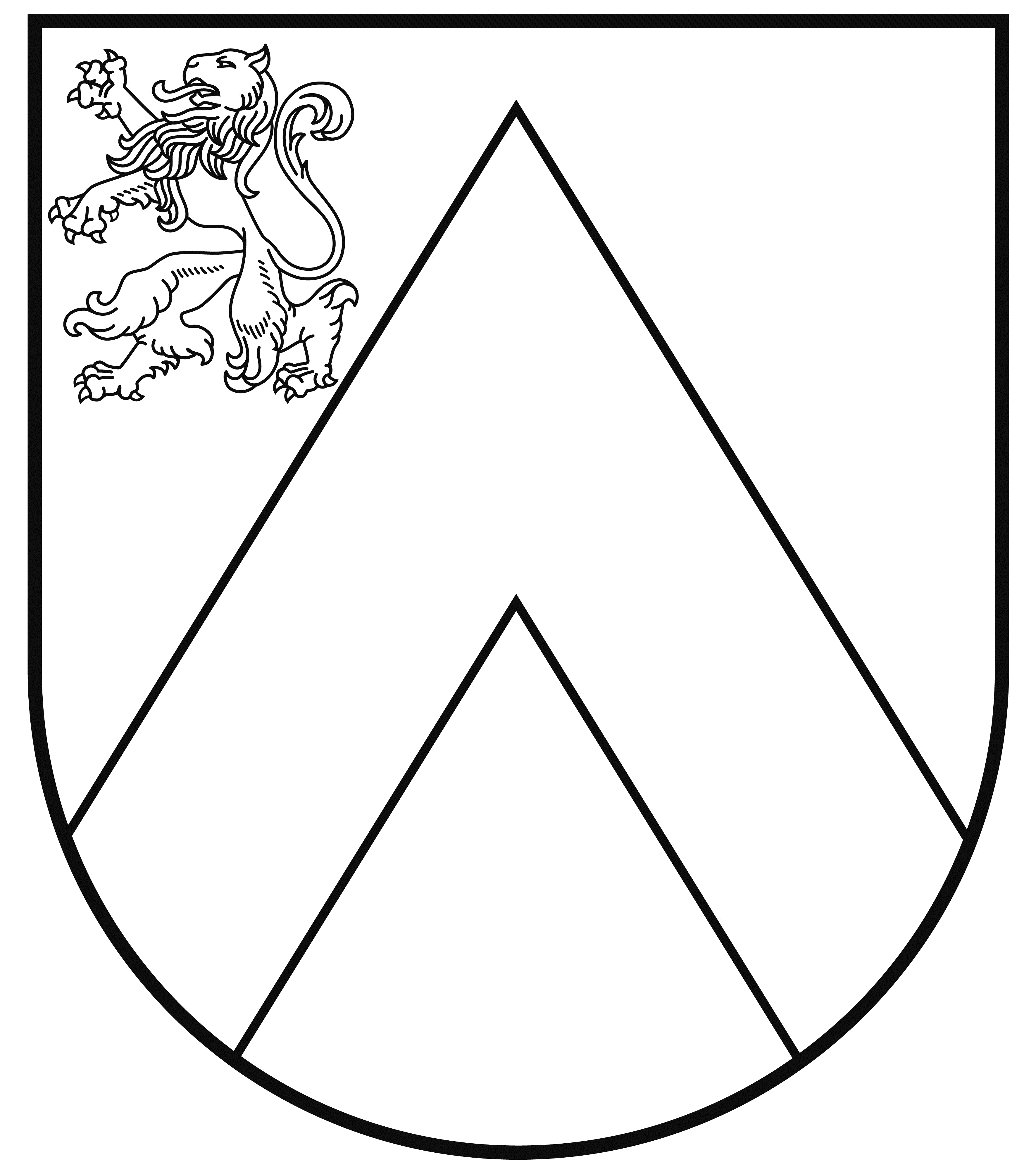 BAUSKAS NOVADA DOMEUzvaras iela 1, Bauska, Bauskas nov., LV-3901 tālr. 63922238, e-pasts: pasts@bauskasnovads.lv, www.bauskasnovads.lv